HEVINGHAM NEWSLETTER                                                                                                                                                                                                                        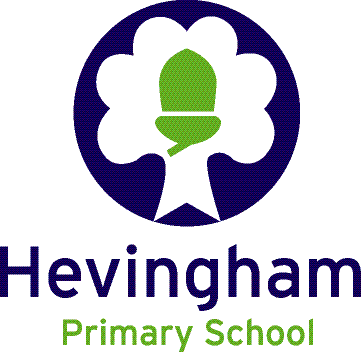 Friday 7th October 2016Fantastic Achievement!	We have had a letter from Tim Coulson who is the Regional Schools Commissioner for the East of England and North East London.  He has commented on our KS2 SATs results from last May.  He recognised that the school and children have gained these results through ‘back-breaking work’ and was impressed at how we have responded to the new curriculum and higher standards required.  A copy of this letter is available in the office if you wish to see it.  Well done everyone! The Real Halloween	Holt Hall, Norfolk is holding two Halloween activity day’s on Saturday 29th October and Sunday 30th October.Advanced booking is highly recommended. Please see attached flyer for more information.Flu Vaccination Consent Form 	Parents / Carers of years 1, 2 & 3 should have had their flu vaccination consent form, please can you return to the school office ASAP as the vaccinations will take place on Thursday 20th October.Thank you.Family VoiceRound the country parent participation events, are you the parent or carer of a child with special needs and disabilities? Have your say – improve services. Please see attached flyer for more information.Baby newsWe are proud and happy to announce that Mrs. Vicki Blackman (Moss) has given birth to a gorgeous little baby boy, we wish her and her husband all the best and a lot of luck!!REC / YR1 RequestREC & YR1 class have asked if any parent could bring in some 500ml plastic bottles with the top and bottom cut off as they are making some mini beast homes.A sad goodbyeWe are unfortunately saying goodbye to the lovely, caring Mrs. Diane Willis. She has decided after 15 years of being with us to take an early retirement to travel the world and help with charities, we all wish her the best and are very sad to see her go at the end of next week. Charity Christmas tree FestivalSt Peter Mancroft Church are having a Christmas Tree Festival on 1-5th December 2016 in partnership with the Rotary Club of Norwich St Edmunds, admission for the event is free.Halloween PartyFriends of Hevingham Primary are holding a Halloween party on Friday 21st October from 5pm – 7pm; there will be a competition for best costume and best pumpkin, this will cost £1.50 per entry plus 50p for the competition entry. There will also be Pizza, Hot Dogs and Chips for sale. We hope to see you all there!!Job Vacancy	Edwards & Blake at Cawston Primary School are looking for a part time catering assistant to join their friendly team. The hours are Mon-Fri 11.30am – 1.30pm.Duties will include: Basic food preparation, serving customers and cleaning down in a busy kitchen environment.If you require any further information please contact Clare Kirkby at Cawston Primary or apply for the post by sending your CV to Clare at: cawstonprimary@edwardsandblake.co.uk Children’s ClothesJust a friendly reminder for all parents/carers to make sure your child’s clothes are labelled for School and P.ESchool AttendancePlease find below attendance for SeptemberHarvest FestivalWe will be having a harvest festival assembly on Wednesday 19th October at 2.45pm; Parents/carers are very welcome to join us. If your child would like to bring in something for the assembly that would be fantastic.Harvest SupperThe vicars are holding a harvest supper on Friday 28th October at Hevingham village hall, activities will start at 5.30pm and the supper will commence at 6.30pm. The cost of the evening will be £10 per adult and £3 per child; they would love to see you all there.Free Family FunDon’t forget to go to Blickling Estate on Saturday at 2pm – 4pm to enjoy the free family fun activities that have been organized by the National Trust and the Aylsham Cluster Trust.  Diary DatesWed 12th October – Friends AGM meeting at 9.30am @ HevinghamFri 14th October – EYFS parents are welcome to join us here at Hevingham Primary for our Learning Journey from 8.50am – 9.15amWed 19th October – Harvest festival – all welcome.Thurs 20th October – Flu vaccines for years 1, 2 & 3, please return consent form ASAPFri 21st October – Friends Halloween Party at Hevingham Primary SchoolFri 21st October – Break up for half term.Mon 31st October – Back to schoolStars of the Week STARS OF THE WEEK 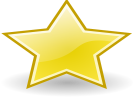 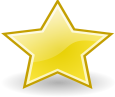 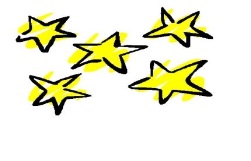 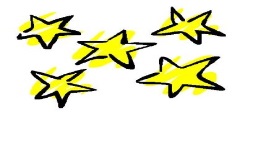 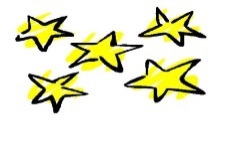 Mrs. Lydia Board - Head TeacherWhole School96.6%Rec/YR197.0%YR 297.8% (Well Done!!)YR 3/4 96.5%YR 5/6 95.8%George TownsendIsabella TimminsImogen HoweLacey NortonDemi GaskinElias UptonMitchell BowmanShannon Parsons